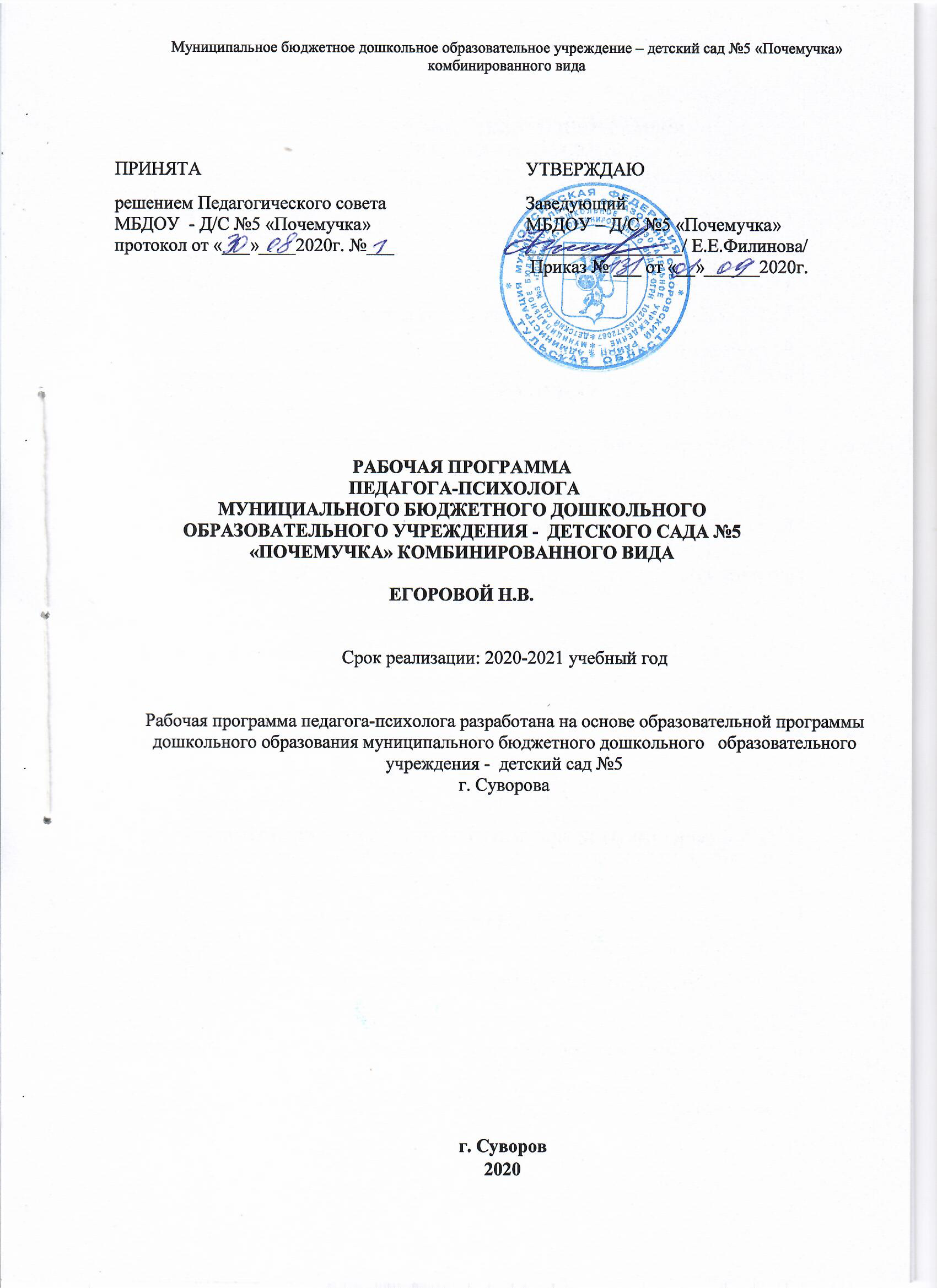 СОДЕРЖАНИЕ РАБОЧЕЙ ПРОГРАММЫПЕДАГОГА-ПСИХОЛОГАПримерный перечень консультаций психологического просвещения…………31Примерный перечень тем психологической профилактики………………………      33Примерный перечень диагностических методик…………………………………        34I. ЦЕЛЕВОЙ РАЗДЕЛ1.1. Пояснительная записка.Рабочая программа (Далее-Программа) разработана на основе образовательной программы дошкольного бюджетного дошкольного образовательного учреждения детский сад №5 «Почемучка» и с учетом Примерной основной общеобразовательной программы дошкольного образования (одобрена решением федерального учебно-методического объединения по общему образованию (протокол от 20 мая 2015 г. № 2/15) и на основе следующих нормативно-правовых документов:Федеральный закон "Об образовании в Российской Федерации" от 29 декабря 2012 г. N 273-ФЗ; Приказ Министерства образования и науки Российской Федерации от 17 октября 2013 г. № 1155 "Об утверждении федерального государственного образовательного стандарта дошкольного образования»; Приказ от 30 августа 2013 года N 1014 Об утверждении Порядка организации и осуществления образовательной деятельности по основным общеобразовательным программам - образовательным программам дошкольного образования; Постановления 	Главного 	государственного 	санитарного 	врача Российской Федерации от 15 мая 2013 г. N 26 г. Москва "Об утверждении СанПиН 2.4.1.3049-13 «Санитарно эпидемиологические требования к устройству, содержанию и организации режима работы дошкольных образовательных организаций»; Приказ от 24 июля 2015 г. N 514н об утверждении профессионального стандарта  "Педагог-психолог (психолог в сфере образования)"; Примерная основная образовательная программа дошкольного образования; Приказа Минтруда России №544н от 18 октября 2013 г. Об утверждении профессионального стандарта «Педагог (педагогическая деятельность в сфере дошкольного, начального общего, основного общего, среднего общего образования) (воспитатель, учитель)» Зарегистрировано в Минюсте 6 декабря 2013, № 30550; Программа психолого-педагогической деятельности построена с учетом возрастных особенностей каждого возрастного этапа развития ребенка и основывается на идеях развивающего обучения Д.Б. Эльконина-В.В. Давыдова.                                       Рабочая программа определяет содержание и структуру деятельности педагога-психолога по направлениям: психо-профилактика, психодиагностика, психологическое консультирование и поддержка деятельности ДОУ в работе с детьми от 2 до 7 лет, родителями воспитанников и педагогами ДОУ. 1.2. Цель и задачи программы.Цель программы: создание благоприятных условий для полноценного проживания ребенком дошкольного детства, формирование основ базовой культуры личности, всестороннее развитие психических и физических качеств в соответствии с возрастными и индивидуальными особенностями, подготовка к жизни в современном обществе, к обучению в школе, обеспечение безопасности жизнедеятельности дошкольника. Задачи реализации программы: охрана и укрепление психического здоровья детей, в том числе их эмоционального благополучия; обеспечение равных возможностей полноценного развития каждого ребёнка в период дошкольного детства независимо от места проживания, пола, нации, языка, социального статуса, психофизиологических особенностей (в том числе ограниченных возможностей здоровья); создание благоприятных условий развития детей в соответствии с их возрастными и индивидуальными особенностями и склонностями развития способностей и творческого потенциала каждого ребёнка как субъекта отношений с самим собой, другими детьми, взрослыми и миром; обеспечение психолого-педагогической поддержки семьи и повышения компетентности родителей в вопросах развития и образования, охраны и укрепления здоровья детей; определение направлений для систематического межведомственного взаимодействия, а также взаимодействия педагогических и общественных объединений (в том числе сетевого). Оказывать помощь педагогическому коллективу и родителям в воспитания и развития   детей. Способствовать улучшению эмоционального состояния педагогов, снятию напряженности, усталости, усилению внимания к психологическим аспектам работы с детьми. Способствовать успешному протеканию адаптации детей к дошкольному образовательному учреждению. Предупреждать возможные осложнения в связи с переходом детей на следующую возрастную ступень. Проводить коррекционно-развивающую работу с детьми группы риска. Консультативно-просветительская и профилактическая работа среди обучающихся, педагогов, родителей (законных представителей).  Программа обеспечивает развитие личности детей дошкольного возраста в различных видах общения и деятельности с учетом их возрастных, индивидуальных психологических и физиологических особенностей.В соответствии с ФГОС ДО осуществляется решение следующих задач:создание в группах атмосферы гуманного и доброжелательного отношения ко всем воспитанникам, что позволяет растить их общительными, добрыми, любознательными, инициативными, стремящимися к самостоятельности и творчеству;уважительное отношение к результатам детского творчества.Психологическое сопровождение рассматривается как стратегия работы педагога- психолога ГБДОУ, направленная на создание социально-психологических условий для успешного развития и обучения каждого ребенка. Задачи психологического сопровождения конкретизируются в зависимости от возраста детей, уровня их развития. 1.3. Принципы и подходы к формированию программы.Программа сформирована, как программа психолого-педагогической поддержки позитивной социализации и индивидуализации, развития личности детей дошкольного возраста и определяет комплекс основных характеристик дошкольного образования (объем, содержание и планируемые результаты в виде целевых ориентиров дошкольного образования). Рабочая программа сформирована в соответствии с принципами и подходами, определёнными Федеральными государственными образовательными стандартами: полноценное проживание ребёнком всех этапов детства (младенческого, раннего и дошкольного возраста), обогащения (амплификации) детского развития; индивидуализацию дошкольного образования (в том числе одарённых детей и детей с ограниченными возможностями здоровья); содействие и сотрудничество детей и взрослых, признание ребенка полноценным участником (субъектом) образовательных отношений; поддержку инициативы детей в различных видах деятельности; партнерство с семьей; приобщение детей к социо-культурным нормам, традициям семьи, общества и государства; формирование познавательных интересов и познавательных действий ребенка в различных видах деятельности; возрастную адекватность (соответствия условий, требований, методов возрасту и особенностям развития); учёт этнокультурной ситуации развития детей. обеспечение преемственности дошкольного общего и начального общего образования. 1.4. Возрастные особенности детей дошкольного возраста.Характеристика особенностей возраст от 1,5 до 3 летПродолжает развиваться предметная деятельность (развиваются соотносящие и орудийные действия), ситуативно-деловое общение ребёнка и взрослого; совершенствуется восприятие, речь, начальные формы произвольного поведения, игры, наглядно-действенное мышление.В ходе совместной с взрослыми предметной деятельности продолжает развиваться понимание речи. Интенсивно развивается активная речь детей. К концу третьего года жизни речь становится средством общения ребёнка со сверстниками. В этом возрасте у детей формируются новые виды деятельности: игра, рисование, конструирование.Игра носит процессуальный характер, в середине третьего года жизни появляются действия с предметами заместителями.Типичным является изображение человека в виде «головонога» - окружности и отходящих от неё линий.Дети могут осуществлять выбор из 2-3 предметов по форме, величине и цвету; различать мелодии; петь.К трём годам дети воспринимают все звуки родного языка, но произносят их с большими искажениями.Основной формой мышления становится наглядно-действенная. Для детей этого возраста характерна неосознанность мотивов, импульсивность и зависимость чувств и желаний от ситуации. У детей появляются чувства гордости и стыда, начинают формироваться элементы самосознания, связанные с идентификацией с именем и полом. Ранний возраст завершается кризисом  трёх лет. Ребёнок осознаёт себя как отдельного человека, отличного от взрослого. У него формируется образ Я. Кризис часто сопровождается рядом отрицательных проявлений: негативизмом, упрямством, нарушением общения со взрослым и др. Кризис может продолжаться от нескольких месяцев до двух лет.Характеристика особенностей развития детей 3-4-х летОбщение становится внеситуативным. Игра становится ведущим видом деятельности в дошкольном возрасте.Главной особенностью игры является её условность: выполнение одних действий с одними предметами предполагает их отнесённость к другим действиям с другими предметами. Основным содержанием игры младших дошкольников являются действия с игрушками и предметами-заместителями. В младшем дошкольном возрасте происходит переход к сенсорным эталонам. К концу младшего дошкольного возраста дети могут воспринимать  до 5 и более форм предметов и до 7 и более цветов, способны дифференцировать  предметы по величине, ориентироваться в пространстве группы детского сада, а при определённой организации образовательного процесса – и в помещении всего дошкольного учреждения.Развиваются память и внимание. По просьбе взрослого дети могут запомнить 3 – 4 слова и 5 – 6 названий предметов. К концу младшего дошкольного возраста они способны запомнить значительные отрывки из любимых произведений.Продолжает развиваться наглядно-действенное мышление. При этом преобразования ситуаций в ряде случаев осуществляются на основе целенаправленных проб с учётом желаемого результата. Дошкольники способны установить некоторые скрытые связи и отношения между предметами.В младшем дошкольном возрасте начинает развиваться воображение. Взаимоотношения детей: они скорее играют радом, чем активно вступают во взаимодействие. Однако уже в этом возрасте могут наблюдаться устойчивые избирательные взаимоотношения. Конфликты между детьми возникают преимущественно по поводу игрушек. Положение ребёнка в группе сверстников во многом определяется мнением воспитателя.Поведение ребёнка ещё ситуативное. Начинает развиваться самооценка, продолжает развиваться также их половая идентификация, что проявляется в характере выбираемых игрушек и сюжетов. Характеристика особенностей развития детей 4-5лет.В игровой деятельности появляются ролевые взаимодействия. Происходит разделение игровых и реальных взаимодействий детей.Дети могут рисовать основные геометрические фигуры, вырезать ножницами, наклеивать изображения на бумагу и т.д.Формируются навыки планирования последовательности действий.Дети способны упорядочить группы предметов по сенсорному признаку – величине, цвету; выделить такие параметры, как высота, длина и ширина. Начинает складываться произвольное внимание.Начинает развиваться образное мышление. Дошкольники могут строить по схеме, решать лабиринтные задачи. Увеличивается устойчивость внимания. Ребёнку оказывается доступной сосредоточенная деятельность в течение 15 – 20 минут. Он способен удерживать в памяти при выполнении каких-либо действий несложное условие. Речь становится предметом активности детей. Речь детей при взаимодействии друг с другом носит ситуативный характер, а при общении со взрослыми становится вне ситуативной.В общении ребёнка и взрослого ведущим становится познавательный мотив. Повышенная обидчивость представляет собой возрастной феномен.Взаимоотношения со сверстниками характеризуются избирательностью, появляются постоянные партнёры по играм. В группах начинают выделяться лидеры. Появляются конкурентность, соревновательность. Характеристика особенностей развития детей 5–6лет.Дети могут распределять роли до начала игры и строить своё поведение, придерживаясь роли. Речь, сопровождающая реальные отношения детей, отличается от ролевой речи. Дети начинают осваивать социальные отношения и понимать подчинённость позиций в различных видах деятельности взрослых. При распределении ролей могут возникать конфликты, связанные с субординацией ролевого поведения. Это возраст наиболее активного рисования. Рисунки приобретают сюжетный характер; по рисунку можно судить о половой принадлежности и эмоциональном состоянии изображённого человека.Конструктивная деятельность может осуществляться на основе схемы, по замыслу и по условиям. Появляется конструирование в ходе совместной деятельности.Продолжает совершенствоваться восприятие цвета и их оттенки, но и промежуточные цветовые оттенки; форму прямоугольников, овалов, треугольников. Воспринимают величину объектов, легко выстраивают в ряд – по возрастанию или убыванию – до 10 различных предметов.Восприятие представляет для дошкольников известные сложности, особенно если они должны одновременно учитывать несколько различных и при этом противоположных признаков.В старшем дошкольном возрасте продолжает развиваться образное мышление. Продолжают совершенствоваться обобщения, что является основой словесно логического мышления. Воображение будет активно развиваться лишь при условии проведения специальной работы по его активизации.Начинается переход от непроизвольного к произвольному вниманию.Продолжает совершенствоваться речь, в том числе её звуковая сторона. Развивается связная речь. Дети могут пересказывать, рассказывать по картинке, передавая не только главное, но и детали.Достижения этого возраста характеризуются распределением ролей в игровой деятельности; структурированием игрового пространства; дальнейшим развитием изобразительной деятельности, отличающейся высокой продуктивностью; применением в конструировании обобщённого способа обследования образца; усвоением обобщённых способов изображения предметов одинаковой формы.Восприятие в этом возрасте характеризуется анализом сложных форм объектов; развитие мышления сопровождается освоением мыслительных средств (схематизированные представления, комплексные представления, представления о цикличности изменений); развиваются умение обобщать, причинное мышление, воображение, произвольное внимание, речь, образ Я.Характеристика особенностей развития детей 6-7лет.Дети подготовительной к школе группы начинают осваивать сложные взаимодействия людей. Игровое пространство усложняется. Дети могут комментировать исполнение роли тем или иным участником игры.Более явными становятся различия между рисунками мальчиков и девочек. Изображение человека становится ещё более детализированным и пропорциональным.  При правильном педагогическом подходе у детей формируются художественно-творческие способности в изобразительной деятельности.Они свободно владеют обобщёнными способами  анализа как изображений, так и построек; не только анализируют основные конструктивные особенности различных деталей, но и определяют их форму на основе сходства со знакомыми им  объёмными предметами. У детей продолжает развиваться восприятие, однако они не всегда могут одновременно учитывать несколько различных признаков.Развивается образное мышление, однако воспроизведение метрических отношений затруднено. Продолжают развиваться навыки обобщения и рассуждения, но они в значительной степени ещё ограничиваются наглядными признаками ситуации.Продолжает развиваться внимание дошкольников, оно становится произвольным. В результате правильно организованной образовательной работы у дошкольников развиваются диалогическая и некоторые виды монологической речи.В подготовительной к школе группе завершается дошкольный возраст. Его основные достижения связаны с освоением мира вещей как предметов человеческой культуры; освоением форм позитивного общения с людьми; развитием половой идентификации, формированием позиции школьника.К концу дошкольного возраста ребёнок обладает высоким уровнем познавательного и личностного развития, что позволяет ему в дальнейшем успешно учиться в школе.II. СОДЕРЖАТЕЛЬНЫЙ РАЗДЕЛ2.1. Основные направления деятельности педагога-психолога.Психолого-педагогическое сопровождение учебно-воспитательного процесса в МБДОУ № 5 регламентируется федеральными, региональными, муниципальными локальными документами. Каждое из направлений строится с учетом возрастных возможностей детей, ведущего вида деятельности, опирается на игровые технологии и приемы.Психологическая диагностика. Согласно ФГОС ДО в ДОУ может проводиться оценка развития детей, его динамики. Кроме того, при необходимости используется психологическая диагностика развития детей (выявление и изучение индивидуально-психологических особенностей детей), которую проводят квалифицированные специалисты (педагоги-психологи, психологи). 		Участие ребенка в психологической диагностике допускается только с согласия его родителей (законных представителей). 	 Результаты психологической диагностики используются для решения задач психологического сопровождения и проведения коррекции развития детей, оптимизации работы с группой детей. 	  Цель диагностической деятельности: получение информативных данных об индивидуальных особенностях психического развития детей, которые будут положены в основу разработки индивидуальных образовательных маршрутов воспитанников. Психодиагностическая работа по проблемам психического развития ребенка (по запросу воспитателей и родителей в течение года). Психодиагностика психологической готовности к обучению в школе (обязательная в середине года  – воспитанники 6-7 лет). Психодиагностическая работа по изучению личностных качеств и профессиональных компетенций у педагогов ДОУ (в течение года по запросу администрации).      Результаты психологической диагностики  используются для решения задач психологического сопровождения и проведения квалифицированной коррекции развития детей Временные сроки проведения обязательной диагностики яОсновные направления деятельности педагога-психологаПримечание: Каждое из направлений строится с учетом возрастных возможностей детей, ведущего вида деятельности, опирается на игровые технологии и приемыПсиходиагностикаЦель: получение информации об уровне психического развития детей, выявление индивидуальных особенностей и проблем участников воспитательно-образовательного процесса.Проводится:Обследование детей второй младшей группы (3 года) для определения уровня психического развития и выстраивания индивидуальной траектории развития ребенка. Диагностика воспитанников средней и  старшей группы с целью определения уровня психического развития для организации и координации работы в подготовительной группе. Диагностика психологической готовности к обучению в школе детей подготовительной группы. Дополнительно:По запросам родителей, воспитателей, администрации ДОУ и личным наблюдениям психолог проводит углубленную диагностику развития ребенка, детского, педагогического, родительского коллективов с целью выявления и конкретизации проблем участников воспитательно-образовательного процесса. Психопрофилактика.Цель: предотвращение возможных проблем в развитии и взаимодействии участников воспитательно-образовательного процесса.В связи с возрастанием количества детей с пограничными и ярко выраженными проблемами в психическом развитии, перед психологической службой стоит задача в рамках психопрофилактического направления содействовать первичной профилактике и интеграции этих детей в социум. Для этого предусмотрено:Работа по адаптации субъектов образовательного процесса (детей, педагогов, родителей) к условиям новой социальной среды: - анализ медицинских карт (карта «История развития ребенка») вновь поступающих детей для получения информации о развитии и здоровье ребенка, выявление детей группы риска, требующих повышенного внимания психолога; - групповые и индивидуальные консультации для родителей вновь поступающих детей; - информирование педагогов о выявленных особенностях ребенка и семьи, с целью оптимизации взаимодействия участников воспитательно-образовательного процесса.  Выявление случаев психологического неблагополучия педагогов и разработка совместно с администрацией путей устранения причин данного состояния в рабочей ситуации. Дополнительно:Отслеживание динамики социально-личностного развития детей. Содействие благоприятному социально-психологическому климату в ДОУ. Профилактика профессионального выгорания у педагогического коллектива. Участие в экспертной оценке проектируемой предметно-развивающей среды.Коррекционная и развивающая работа.Цель: создание условий для раскрытия потенциальных возможностей ребенка, коррекция отклонений психического развития.Коррекционная и развивающая работа планируется и проводится с учетом приоритетного направления – познавательно-речевое и особенностей ДОУ, с учетом специфики детского коллектива (группы), отдельного ребенка. В коррекционной работе педагог-психолог опирается на эталоны психического развития, описанные в детской, возрастной и педагогической психологии. В развивающей работе предусмотрена ориентация на средневозрастные нормы развития для создания таких условий, в которых ребенок сможет подняться на оптимальный для него уровень развития. Последний может быть как выше, так и ниже среднестатистического. Объектом коррекционной и развивающей работы являются проблемы в познавательной, эмоциональной, мотивационной, волевой, поведенческой сферах, которые влияют в конечном счете на формирование у дошкольников интегративных качеств и на развитие ребенка в целом.  Эта работа провидится с детьми, имеющими развитие в пределах возрастной нормы. Обязательно:Проведение занятий с вновь прибывшими детьми – Адаптационные игрыПроведение коррекционно-развивающих занятий с детьми подготовительной группы, с целью формирования предпосылок учебной деятельности  (с учетом результатов промежуточной диагностики на начало учебного года). Выстраивание индивидуальной траектории развития ребенка в процессе консультирования. Психологическое сопровождение воспитательно-образовательной работы всех возрастных групп.Психологическое консультированиеЦель: оптимизация взаимодействия участников воспитательно-образовательного процесса и оказание им психологической помощи  при выстраивании и реализации  индивидуальной программы воспитания и развития.Психологическое консультирование состоит в оказании психологической помощи при решении проблем, с которыми обращаются родители, воспитатели и администрация ДОУ. Тематика проводимых консультаций обусловлена рамками профессиональной компетентности педагога-психолога ДОУ. При необходимости, педагог-психолог ориентирует консультируемого на получение психологической помощи в службах города по теме запроса. Обязательно:Консультирование по вопросам, связанным с оптимизацией воспитательно-образовательного процесса в ДОУ и семье в интересах ребенка. Консультирование по вопросам воспитания детей с особыми образовательными потребностями и детей-инвалидов.Дополнительно:Психолог может инициировать групповые и индивидуальные консультации педагогов и родителей.  Психолог может инициировать иные формы работы с персоналом учреждения с целью личностного и профессионального роста. Психологическое просвещениеЦель: создание условий для повышения психологической компетентности педагогов, администрации ДОУ и родителей, а именно:- повышение уровня психологических знаний;- включение имеющихся знаний в структуру деятельности.Психологическое просвещение педагогов и родителей опирается на результаты изучения конкретных особенностей данного ДОУ, с учетом традиций и местных условия, квалификации и особенностей педагогического коллектива, своеобразие детей и родителей. Обязательно:Проведение систематизированного психологического просвещения педагогов в  форме семинаров, конференций, практикумов по темам: 1.     Психофизиологические особенности детей каждой возрастной группы. 2.     Закономерности развития детского коллектива. 3.     Особенности работы педагога с проблемными детьми. 4.     Стили педагогического общения. 5.     Психологические основы взаимодействия  с семьей. 6.  Особенности построения воспитательно-образовательного процессе с учетом гендерных различий дошкольников.Проведение систематизированного психологического просвещения родителей в форме родительских собраний, круглых столов и пр. с обязательным учетом в тематике возраста детей и актуальности рассматриваемых тем для родителей по темам: (темы могут меняться)1.    Адаптация ребенка к ДОУ. 2.    Кризисы 3-х лет и 6-7 лет. 3.    Наиболее типичные ошибки семейного воспитания. 4.    Профилактика неблагоприятного развития личности ребенка: инфантилизма, демонстративности, вербализма, ухода от деятельности и прочее. 5.    Воспитание произвольности поведения и управляемости. 6.    Психологическая готовность к обучению. 7.    Половое воспитание и развитие.Дополнительно:Создание информационных уголков по типу «Советы психолога» в каждой группе и информационного стенда в пространстве ДОУ.Психологическая и мотивационная готовность к обучению в школе.	Психологические особенности детей дошкольного возраста. Экспертная деятельность.	Экспертная деятельность – это особый способ инновационных явлений и процессов в образовании для обнаружения потенциала дальнейшего развития (Г. А. Мкртычян, 2002). Основные направления экспертной работы в ГБДОУ: 	Участие в формировании предметно-развивающей среды, отвечающей требованиям зоны ближайшего развития и актуального уровня развития ребенка (в том числе детей раннего возраста). 	Контроль над соблюдением профилактических мероприятий, способствующих снятию психоэмоционального напряжения у детей и персонала – коррекция режимных моментов (организация сна, питания, оптимизация двигательной деятельности, тренировка терморегуляционной системы организма). Организационно-методическая работа 	Организационно-методическая деятельность подразумевает ведение документации: плана работы, журналов учѐта рабочего времени; составление коррекционных и развивающих программ, справок и заключений; подготовку к консультациям, занятиям; участие в педагогических советах, методических объединениях, семинарах; самообразование и самоанализ. 	В организационно-методическую документацию педагога-психолога входят: Годовой план работы педагога-психолога. График работы. Циклограмма рабочего времени. Альбом диагностических методик. Отчет и аналитическая справка практического психолога о проделанной работе по итогам года. Журнал учета видов работы. В рабочий журнал входит:Раздел индивидуальных консультаций Раздел диагностической работы Раздел индивидуальной и групповой коррекционно-развивающей работы. 2.2. Формы, методы реализации программы.Формы работы: индивидуальные, групповые и подгрупповые. Мероприятия проводятся в помещениях с соблюдением санитарно- гигиенических норм и правил. В зависимости от состояния детей и конкретных условий проведения мероприятий. Для успешного проведения необходимо предварительно подготовить весь инструментарий, включая и музыкальное сопровождение (если есть необходимость). Каждое мероприятие состоит из нескольких частей и занимает не более 25-30 минут, проводятся в игровой форме, что полностью соответствует возрастным, психологическим и физическим возможностям дошкольника. Методы в работе с воспитанниками: наблюдение; эксперимент; беседа; анализ продуктов детской деятельности. Ведущим методом является наблюдение. Наблюдение предполагает целенаправленное восприятие и фиксацию психологических фактов. Индивидуальная работа (по запросу родителей):Включает в себя исходную (в начале года) и контрольную (в конце года) диагностику познавательных процессов; эмоциональной, личностной и волевой сферы. Ее результаты могут быть использованы в индивидуальном подходе к ребенку на занятиях, в составлении коррекционной программы и в консультировании родителей и педагогов. 2.3. Примерное  комплексно-тематическое  планирование.Комплексно-тематическое планирование рассматривается как примерное. Педагоги вправе по своему усмотрению частично или полностью менять темы или названия тем, содержание работы, временной период в соответствии с особенностями своей возрастной группы, другими значимыми событиями.2.4. Совместная деятельность со специалистами	Участвует в обсуждении актуальных направлений работы образовательного учреждения, совместно с администрацией планирует свою деятельность с целью достижения поставленных педагогическим коллективом целей и задач.	Осуществляет поддержку в разрешении спорных и конфликтных ситуаций в коллективе. 	Принимает участие в расстановке кадров с учетом психологических особенностей педагогов и воспитателей. 	Предоставляет отчетную документацию. 	Проводит индивидуальное психологическое консультирование (по запросу). 	При необходимости рекомендует администрации направлять ребенка с особенностями развития на ПМПК.  	Обеспечивает психологическую безопасность всех участников воспитательно-образовательного процесса. 	Оказывает экстренную психологическую помощь в нештатных и чрезвычайных ситуациях. С руководителем ДОУУчаствует в обсуждении актуальных направлений работы образовательного учреждения, совместно с администрацией планирует свою деятельность с целью достижения поставленных педагогическим коллективом целей  и задач.Уточняет запрос на психологическое сопровождение воспитательно-образовательного процесса, на формы и методы работы, которые будут эффективны для данного образовательного учреждения.Осуществляет поддержку в разрешении спорных и конфликтных ситуаций в коллективе. Принимает участие в расстановке кадров с учетом психологических особенностей педагогов и воспитателей.Предоставляет отчетную документацию.Проводит индивидуальное психологическое консультирование (по запросу).Участвует в комплектовании групп с учетом индивидуальных психологических особенностей детей.При необходимости рекомендует администрации направлять ребенка с особенностями развития на ГПМПК.Обеспечивает психологическую безопасность всех участников воспитательно-образовательного процесса.Оказывает экстренную психологическую помощь в нештатных и чрезвычайных ситуациях.С заместителем заведующегоУчаствует в разработке основной общеобразовательной программы МБДОУ  №5.Участвует в разработках методических и информационных материалов по психолого-педагогическим вопросам. Участвует в деятельности педагогического совета образовательного учреждения, психолого-педагогических консилиумов, творческих групп. Вносит предложения по совершенствованию образовательного процесса в дошкольном учреждении с точки зрения создания в нем психологического комфорта. Представляет документацию установленного образца (перспективный план работы, аналитические справки, анализ работы за год, диагностические результаты, статистический отчет). С воспитателямиСодействует формированию банка развивающих игр с учетом психологических особенностей дошкольников. Участвует совместно с воспитателем в организации и проведении различных праздничных мероприятий Оказывает консультативную и практическую помощь воспитателям по соответствующим направлениям их профессиональной деятельности. Составляет психолого-педагогические заключения по материалам исследовательских работ и ориентирует воспитателей в проблемах личностного и социального развития воспитанников. Организует и проводит консультации (индивидуальные, групповые, тематические, проблемные) по вопросам развития детей, а также практического применения психологии для решения педагогических задач, повышая их социально-психологическую компетентность.  Осуществляет психологическое сопровождение образовательной деятельности воспитателя. Оказывает психологическую профилактическую помощь воспитателям с целью предупреждения у них эмоционального выгорания. Содействует повышению уровня культуры  общения воспитателя с родителями. Участвует в деятельности по формированию универсальных предпосылок учебной деятельности (активизация внимания и памяти), С музыкальным руководителемОказывает помощь в рамках психологического сопровождения деятельности музыкального руководителя. Помогает в создании эмоционального настроя, повышении внимания. Обеспечивает психологическую безопасность во время проведения массовых праздничных мероприятий. Оказывает помощь в рамках психологического сопровождения деятельности музыкального руководителя.Помогает в создании эмоционального настроя, повышении внимания.Участвует в подборе музыкального сопровождения для проведения релаксационных упражнений на музыкальных занятиях.Проводит совместные занятия со старшими дошкольниками с целью развития творческого воображения, фантазии, психологического раскрепощения каждого ребенка.Учит детей определять, анализировать и обозначать словами свои переживания, работая над их эмоциональным развитием, в ходе прослушивания различных музыкальных произведений (для комплексных занятий).Оказывает консультативную помощь в разработке сценариев, праздников, программ развлечений и досуга, распределении ролей.Осуществляет сопровождение на занятиях, при подготовке и проведении праздников, досуга развития памяти, внимания, координации движений.Участвует в проведении музыкальной терапии.Участвует в организации и проведении театрализованных представлений.Обеспечивает психологическую безопасность во время проведения массовых праздничных мероприятий.С инструктором по физической культуреУчаствует в составлении программы психолого-педагогического сопровождения по физическому развитию в рамках ФГОС.Участвует в выполнении годовых задач детского сада по физическому развитию.Формирует у детей, родителей и сотрудников детского сада осознание понятия «здоровья» ивлияния образа жизни на состояние здоровья.Оказывает помощь в подборе игровых упражнений с учетом возрастных и психофизиологических особенностей детей, уровня их развития и состояния здоровья.Способствует развитию мелкомоторных и основных движений.Формирует потребность в двигательной активности и физическом совершенствовании.Способствует взаимодействию детей разных возрастов (например, при организации  соревнований между возрастными группами: старшей и подготовительной).Участвует в поиске новых эффективных методов и в целенаправленной деятельности по оздоровлению.Систематизирует результаты диагностики для постановки дальнейших задач по физическому развитию.Участвует в организации взаимодействия с лечебно-профилактическими учреждениями и центрами (при наличии договора с ними).Способствует внедрению в работу здоровьесберегающих технологий.Способствует формированию у детей волевых качеств (настрой на победу и т. д.).Помогает адаптироваться к новым условиям (спортивные соревнования, конкурсы вне детского сада).Организует психопрофилактические мероприятия с целью предупреждения психоэмоционального напряжения у детей (психопрофилактические прогулки, физкультурная терапия).Взаимодействие с семьейПри анализе контингента семей выявлено, что дети МБДОУ №5 воспитываются в семьях представителей различных этнических групп, социального статуса, имеющих разный уровень образования. Эти данные учитываются при организации взаимодействия педагога-психолога с родителями     воспитанников,     которое направлено на создание доброжелательной, психологически комфортной атмосферы в учреждении, установление взаимопонимания и создание условий для сотрудничества с родителями. Основные формы взаимодействия с семьей.Знакомство с семьей: анкетирование, консультированиеИнформирование родителей о ходе образовательного процесса: дни открытых дверей, индивидуальные и групповые консультации, родительские собрания, оформление информационных стендов, организация выставок детского творчества, создание памяток.Совместная деятельность: привлечение родителей к организации гостиных, к участию в детской исследовательской и проектной деятельности.Содержание направлений работы с семьей  по образовательным областямФизическое развитие:Направлять внимание родителей на развитие у детей способности видеть, осознавать и избегать опасности,Привлекать родителей к активному отдыху с детьми, расширяющему границы жизни дошкольников и формирующему навыки безопасного поведения во время отдыха. Помогать родителям планировать выходные дни с детьми, обдумывая проблемные ситуации, стимулирующие формирование моделей позитивного поведения в разных жизненных ситуациях.Подчеркивать роль взрослого в формировании поведения ребенка. Побуждать родителей на личном примере демонстрировать детям соблюдение правил безопасного поведения на дорогах, бережное отношение к природе и т.д. Познавательное развитие:Обращать внимание родителей на возможности интеллектуального развития ребенка в семье и детском саду.Ориентировать родителей на развитие у ребенка потребности к познанию, общению со взрослыми и сверстниками. Обращать их внимание на ценность детских вопросов. Побуждать находить на них ответы посредством совместных с ребенком наблюдений, экспериментов, размышлений, чтения художественной и познавательной литературы, просмотра художественных, документальных видеофильмов.Показывать пользу прогулок и экскурсий для получения разнообразных впечатлений, вызывающих положительные эмоции и ощущения (зрительные, слуховые, тактильные и др.). Привлекать родителей к совместной с детьми исследовательской, проектной и продуктивной деятельности в детском саду и дома, способствующей возникновению познавательной активности. Социально-коммуникативное развитие:Изучать особенности общения взрослых с детьми в семье. Обращать внимание родителей на возможности развития коммуникативной сферы ребенка в семье и детском саду.Рекомендовать родителям использовать каждую возможность для общения с ребенком, поводом для которого могут стать любые события и связанные с ними эмоциональные состояния, достижения и трудности ребенка в развитии взаимодействия с миром и др.Показывать родителям ценность диалогического общения с ребенком, открывающего возможность для познания окружающего мира, обмена информацией и эмоциями. Развивать у родителей навыки общения, используя коммуникативные тренинги и другие формы взаимодействия. Побуждать родителей помогать ребенку устанавливать взаимоотношения со сверстниками, младшими детьми; подсказывать, как легче решить конфликтную (спорную) ситуацию.Привлекать родителей к сотрудничеству, способствующему развитию свободного общения взрослых с детьми в соответствии с познавательными потребностями дошкольников.Знакомить родителей с достижениями и трудностями общественного воспитания в детском саду.Показывать родителям значение матери, отца, а также дедушек и бабушек, воспитателей, детей (сверстников, младших и старших детей) в развитии взаимодействия ребенка с социумом, понимания социальных норм поведения. Подчеркивать ценность каждого ребенка для общества вне зависимости от его индивидуальных особенностей и этнической принадлежности. Заинтересовывать родителей в развитии игровой деятельности детей, обеспечивающей успешную социализацию, усвоение тендерного поведения.Помогать родителям осознавать негативные последствия деструктивного общения в семье, исключающего родных для ребенка людей из контекста развития. Создавать у родителей мотивацию к сохранению семейных традиций и зарождению новых.Поддерживать семью в выстраивании взаимодействия ребенка с незнакомыми взрослыми и детьми в детском саду (например, на этапе освоения новой предметно-развивающей среды детского сада, группы —при поступлении в детский сад, переходе в новую группу, смене воспитателей и других ситуациях), вне его (например, входе проектной деятельности).Художественно-эстетическое развитие:Рекомендовать родителям произведения, определяющие круг семейного чтения в соответствии с возрастными и индивидуальными особенностями ребенка. Ориентировать родителей в выборе художественных и мультипликационных фильмов, направленных на развитие ребенка.Побуждать поддерживать детское сочинительство.Знакомить с возможностями детского сада, а также близлежащих учреждений дополнительного образования и культуры в художественном воспитании детей.Ориентировать родителей на совместное рассматривание зданий, декоративно-архитектурных элементов, привлекших внимание ребенка на прогулках и экскурсиях; показывать ценность общения по поводу увиденного и др.Раскрывать возможности музыки как средства благоприятного воздействия на психическое здоровье ребенка. На примере лучших образцов семейного воспитания показывать родителям влияние семейного досуга (праздников, концертов, домашнего музицирования и др.) на развитие личности ребенка, детско-родительских отношений.III. ОРГАНИЗАЦИОННЫЙ РАЗДЕЛ3.1. Материально-техническое обеспечениеКомплекты столов и стульев для детей и педагога, шкафы;Дидактические игры и материалы, направленные на развитие психических функций – мышления, внимания, памяти, воображения;Дидактические игры и материалы, направленные на развитие успешной коммуникации;Методическая литература;Канцелярские принадлежности для детей и педагога. Компьютер, ноутбук, принтерСтол педагога-психолога АЛМА с комплексом диагностических методик и развивающих игр.3.2. График работыГрафик работы (0, 5ст)педагога-психолога МБДОУ – Д/С №5 «Почемучка»на 2020 - 2021 учебный год*Общее количество времени в неделю на 0, 5 ставки- составляет 18 часов, из них 11 часов непосредственной работы с участниками образовательного процесса, 7 часа организационно - методической работы 3.3. Методическое обеспечение образовательного процессаПавлова Н.Н., Руденко Л.Т. Экспресс-диагностика в детском саду. Комплект материалов для педагогов-психологов детских дошкольных образовательных учреждений. - М.: Генезис, 2008.Венгер А.Л. Психологические рисуночные тесты: Иллюстрированное руководство. http://pedlib.ru/Books/3/0023/index.shtml?from_page=177Рябцева С.В. Спиридонова И.В. Формирование психологической готовности к школе. Тренинговые занятия для детей старшего дошкольного возраста https://www.chitalkino.ru/ryabtseva-s-v/formirovanie-psikhologicheskoy-gotovnosti-k-shkole/Праведникова, И. И., Нейропсихология : игры и упражнения : практическое пособие.Хухлаев О.Е., Хухлаева О.В. Волшебные капельки счастья: терапевтические сказки.Габдракипова В.И., Эйдемиллер Э.Г.  «Психологическая коррекция детей с синдромом дефицита внимания и гиперактивностью.Г.И. Колесникова. Лучшие психологические тесты для дошкольного психолога.Венгер А. и др. Готовность детей к школе – диагностика психического развития и коррекция его неблагоприятных вариантов.В. Богомолов. Тестирование детей.Картотека игр и упражнений на развитие эмпатии у детей дошкольного возраста. https://nsportal.ru/detskii-sad/korrektsionnaya-pedagogika/2018/06/17/kartoteka-igr-i-uprazhneniy-na-razvitie-empatii-uЕ.К. Лютаева, Г.Б. Монина. Тренинг эффективного взаимодействия с детьми. Прохорова Г. Перспективное планирование работы психолога ДОУ 19.Г.А. Урунтаева, Ю.А. Афонькина Практикум по детской психологии. Никулина Ф. Х. Формирование познавательной сферы у детей 5-7 лет: развивающие игровые занятияСоколова Е.Р.Формирование чувства отзывчивости у детей дошкольного возраста: программа, методическое обеспечениеИ.А.Пазухина  Давайте поиграемВ.Л. Шарохина Коррекционные занятия в младшей, средней, старшей группеЕ.А.Севостьянова Хочу все знатьС.В.Крюкова Удивляюсь, злюсь, боюсь и радуюсь Ю.А.Афонькина Психологическая безопасность ребенка раннего возрастаIV. ДОПОЛНИТЕЛЬНЫЙ РАЗДЕЛПРИЛОЖЕНИЕ 1Взаимодействие с родителями (законными представителями).	Родители — это «профессия» педагогическая, но очень часто родителям не хватает элементарных психолого-педагогических знаний, они не знают, как себя вести в той или иной ситуации. Приходится иметь дело со взрослыми, находящимися на р            различных этапах адаптации к роли родителей ребенка с ограниченными возможностями здоровья и проблемами в развитии. Поэтому важно знать, насколько готовы родители говорить о своей ситуации с другими взрослыми, каковы их ожидания, установки, готовы ли они вообще сотрудничать. Уже на начальном этапе работы с родителями прогнозируется возможность и степень включенности их в работу, объем работы, на который способны родители с учетом различных факторов (профессиональной занятости, материального положения, уровня образования, и т.д.). Родителей с первой встречи психологически готовим к сотрудничеству со специалистами, причем не к формальному, а к добросовестному и инициативному выполнению всех поручаемых этими специалистами задач.  Формы работы с родителями:консультирование о путях и способах решения проблем ребенка; просвещение: буклеты, памятки, выступление на родительских собраниях	.	В современных условиях дошкольное образовательное учреждение является единственным общественным институтом, регулярно и неформально взаимодействующим с семьей, то есть имеющим возможность оказывать на неё определенное влияние.	В основу совместной деятельности семьи и педагога заложены следующие принципы:единый подход к процессу воспитания ребёнка;открытость дошкольного учреждения для родителей;взаимное доверие во взаимоотношениях педагогов и родителей;уважение и доброжелательность друг к другу;дифференцированный подход к каждой семье;равно ответственность родителей и педагогов.	Задачи:формирование психолого-педагогических знаний родителей;приобщение родителей к участию в жизни ГБДОУ;оказание помощи семьям воспитанников в развитии, воспитании и обучении детей;изучение и пропаганда лучшего семейного опыта.Система взаимодействия с родителями включает:ознакомление родителей с результатами работы МБДОУ на общих родительских собраниях, анализом участия родительской общественности в жизни МБДОУ;ознакомление родителей с содержанием работы МБДОУ, направленной на физическое, психическое и социальное развитие ребенка;участие в составлении планов: спортивных и культурно-массовых мероприятий, работы родительского комитетацеленаправленную работу, пропагандирующую общественное дошкольное воспитание в его разных формах;обучение конкретным приемам и методам воспитания и развития ребенка в разных видах детской деятельности на семинарах-практикумах, консультациях и открытых занятиях.Основные формы взаимодействия с семьей:Знакомство с семьей: анкетирование, консультирование. Информирование родителей о ходе образовательного процесса: индивидуальные и групповые консультации, родительские собрания, оформление информационных стендов, организация выставок детского творчества, создание памяток, буклетов. Совместная деятельность: привлечение родителей к организации праздников, к участию в детской исследовательской и проектной деятельности. Формы участия родителей воспитанниковПРИЛОЖЕНИЕ 2Примерный перечень консультаций психологического просвещенияПРИЛОЖЕНИЕ 3Примерный перечень тем психологической профилактикиПРИЛОЖЕНИЕ 4Примерный перечень диагностических методикI.ЦЕЛЕВОЙРАЗДЕЛ………………………………………………………………31.1. Пояснительная записка…………………………………………………………31.2. Цель и задачи программы……………………………………………………….41.3. Принципы и подходы к формированию программы…………………………51.4. Возрастные особенности детей дошкольного возраста………………………6Возраст от 3 до 4 лет…………………………………………………………………6Возраст от 4 до 5 лет…………………………………………………………………6Возраст от 5 до 6 лет…………………………………………………………………7Возраст от 6 до 7 лет…………………………………………………………………7II.СОДЕРЖАТЕЛЬНЫЙРАЗДЕЛ…………………………………………………82.1. Основные направления деятельности педагога-психолога…………………82.2. Формы, методы реализации программы………………………………………192.3. Примерное комплексно-тематическое планирование………………………202.4.Совместная деятельность со специалистами…………………………………24III.ОРГАНИЗАЦИОННЫЙРАЗДЕЛ……………………………………………263.1. Материально-техническое обеспечение………………………………………263.2. График работы…………………………………………………………………263.3. Методическое обеспечение образовательного процесса……………………27IV.ДОПОЛНИТЕЛЬНЫЙ РАЗДЕЛ……………………………………………Взаимодействие с родителями (законными представителями)…………………2828Диагностика Возраст Группы Временные сроки Адаптация к саду (совместно с воспитателями) 1,5-4 года Раннего возраста и младшие Сентябрь-Ноябрь Готовность к школе 6-7 лет Подготовительные группы  Ноябрь-Декабрь Сопровождение педагогической диагностики 3 -7 лет Все группы Октябрь  Апрель Психодиагностическая работа Психодиагностическая работа Психодиагностическая работа Возраст 3-4 года (младшая группа) 3-4 года (младшая группа) 3-4 года (младшая группа) Образовательная область Диагностируемые параметры Методика Источник Примечание Познавательное развитие  Восприятие форм и пространственных отношений Коробка форм Павлова Н.Н, Руденко Л.Г. Экспресс-диагностика в детском саду:.- 2-е изд.-М.: Генезис, 2011 Диагностика проводится по запросу (родителей, воспитателей, администрации) Познавательное развитие  Степень овладения зрительным синтезом, развитие наглядно-действенного мышления. Разрезные картинки 2-3 составные Павлова Н.Н, Руденко Л.Г. Экспресс-диагностика в детском саду:.- 2-е изд.-М.: Генезис, 2011 Диагностика проводится по запросу (родителей, воспитателей, администрации) Познавательное развитие  Восприятие цвета (умение соотносить, знание названий) Цветные кубики Павлова Н.Н, Руденко Л.Г. Экспресс-диагностика в детском саду:.- 2-е изд.-М.: Генезис, 2011 Диагностика проводится по запросу (родителей, воспитателей, администрации) Познавательное развитие  Способность концентрировать внимание, наблюдательность... зрительная память Парные картинки Павлова Н.Н, Руденко Л.Г. Экспресс-диагностика в детском саду:.- 2-е изд.-М.: Генезис, 2011 Диагностика проводится по запросу (родителей, воспитателей, администрации) Познавательное развитие  Уровень развития непроизвольной зрительной памяти Угадай - чего не стало? Павлова Н.Н, Руденко Л.Г. Экспресс-диагностика в детском саду:.- 2-е изд.-М.: Генезис, 2011 Диагностика проводится по запросу (родителей, воспитателей, администрации) Речевое развитие Диагностика проводится воспитателями.Диагностика проводится воспитателями.Диагностика проводится воспитателями.Диагностика проводится по запросу (родителей, воспитателей, администрации) Художественно-эстетическое развитие Диагностика проводится музыкальными руководителями и воспитателями. Диагностика проводится музыкальными руководителями и воспитателями. Диагностика проводится музыкальными руководителями и воспитателями. Диагностика проводится по запросу (родителей, воспитателей, администрации) Физическое развитие Диагностика проводится инструктором по ФИЗО.Диагностика проводится инструктором по ФИЗО.Диагностика проводится инструктором по ФИЗО.Диагностика проводится по запросу (родителей, воспитателей, администрации) Возраст 4-5 лет (средняя группа)  4-5 лет (средняя группа)  4-5 лет (средняя группа)  4-5 лет (средняя группа)  Образовательная область Диагностируемые параметры Методика Источник Примечание Социально-коммуникативное развитие  Положение ребенка в семье, восприятие им семьи, взаимоотношения с отдельными членами семьи Рисунок семьи Венгер А.Л. Психологические рисуночные тесты: Иллюстрированное руководство.- М.: Владос-пресс, 2003 Диагностика проводится по запросу (родителей, воспитателей, администрации) Познавательное развитие  Восприятие форм и пространственных отношений Коробка форм Павлова Н.Н, Руденко Л.Г. Экспресс-диагностика в детском саду:.- 2-е изд.-М.: Генезис, 2011 Диагностика проводится по запросу (родителей, воспитателей, администрации) Познавательное развитие  Уровень развития целостного восприятия, степень овладения зрительным синтезом, развитие наглядно-действенного мышления. Разрезные картинки 4-х составные Павлова Н.Н, Руденко Л.Г. Экспресс-диагностика в детском саду:.- 2-е изд.-М.: Генезис, 2011 Диагностика проводится по запросу (родителей, воспитателей, администрации) Познавательное развитие  Объем образной памяти 8 предметов Павлова Н.Н, Руденко Л.Г. Экспресс-диагностика в детском саду:.- 2-е изд.-М.: Генезис, 2011 Диагностика проводится по запросу (родителей, воспитателей, администрации) Познавательное развитие  Устойчивость, концентрация, объем внимания Лабиринты  Павлова Н.Н, Руденко Л.Г. Экспресс-диагностика в детском саду:.- 2-е изд.-М.: Генезис, 2011 Диагностика проводится по запросу (родителей, воспитателей, администрации) Познавательное развитие  Способность устанавливать  сходство и различие предметов на основе зрительного анализа, устойчивость внимания Найди такую же картинку Павлова Н.Н, Руденко Л.Г. Экспресс-диагностика в детском саду:.- 2-е изд.-М.: Генезис, 2011 Диагностика проводится по запросу (родителей, воспитателей, администрации) Речевое развитие Диагностика проводится воспитателями групп по запросу родителей.Диагностика проводится воспитателями групп по запросу родителей.Диагностика проводится воспитателями групп по запросу родителей.Диагностика проводится по запросу (родителей, воспитателей, администрации) Художественно-эстетическое развитиеДиагностика проводится музыкальными руководителями и воспитателями. Диагностика проводится музыкальными руководителями и воспитателями. Диагностика проводится музыкальными руководителями и воспитателями. Диагностика проводится по запросу (родителей, воспитателей, администрации) Физическое развитие Диагностика проводится инструктором по физическому воспитанию Диагностика проводится инструктором по физическому воспитанию Диагностика проводится инструктором по физическому воспитанию Диагностика проводится по запросу (родителей, воспитателей, администрации) Возраст  5-6 лет (старшая группа)  5-6 лет (старшая группа) Образовательная область Диагностируемые параметры Методика Источник Примечание Социально-коммуникативное развитие  Самооценка  Лесенка  Павлова Н.Н, Руденко Л.Г. Экспресс-диагностика в детском саду:.- 2-е изд.-М.: Генезис, 2011 Диагностика в общеразвивающих группах проводится по запросу (родителей, воспитателей, администрации). Социально-коммуникативное развитие  Положение ребенка в семье, восприятие им семьи, взаимоотношения с отдельными членами семьи Рисунок семьи Венгер А.Л. Психологические рисуночные тесты: Иллюстрированное руководство.- М.: Владос-пресс, 2003 Диагностика в общеразвивающих группах проводится по запросу (родителей, воспитателей, администрации). Социально-коммуникативное развитие  Межличностные отношения в группе Cоциометрическая методика «Два домика»  Смирнова Е. О.  Межличностные отношения дошкольников: диагностика, проблемы, коррекция / Е. О. Смирнова, В. М. Холмогорова. — М.: Гуманитар. изд. центр ВЛАДОС, 2005. Диагностика в общеразвивающих группах проводится по запросу (родителей, воспитателей, администрации). Познавательное развитие  Общая осведомленность, знание об окружающем мире Нелепицы  Павлова Н.Н, Руденко Л.Г. Экспресс-диагностика в детском саду:.- 2-е изд.-М.: Генезис, 2011 Диагностика в общеразвивающих группах проводится по запросу (родителей, воспитателей, администрации). Познавательное развитие  Диагностика кратковременной зрительной памяти Запомни картинки Павлова Н.Н, Руденко Л.Г. Экспресс-диагностика в детском саду:.- 2-е изд.-М.: Генезис, 2011 Диагностика в общеразвивающих группах проводится по запросу (родителей, воспитателей, администрации). Познавательное развитие  Внимание Найди такой же Павлова Н.Н, Руденко Л.Г. Экспресс-диагностика в детском саду:.- 2-е изд.-М.: Генезис, 2011 Диагностика в общеразвивающих группах проводится по запросу (родителей, воспитателей, администрации). Возраст  5-6 лет (старшая группа)  5-6 лет (старшая группа)  5-6 лет (старшая группа) Образовательная область Диагностируемые параметры Методика Источник Примечание Исследование мышления  Уровень развития восприятия, умение воспроизводить целостный образ предмета Разрезные картинки (4-5 частей) Гибкость и оригинальность мышления «Что на что похоже?» (воображение) Павлова Н.Н, Руденко Л.Г. Экспресс-диагностика в детском саду:.- 2-е изд.-М.: Генезис, 2011Сформированность образных и пространственных представлений, интеллект, графомоторные навыки Рисунок человека Павлова Н.Н, Руденко Л.Г. Экспресс-диагностика в детском саду:.- 2-е изд.-М.: Генезис, 2011Речевое развитие Способность составлять последовательный рассказ, словарный запас, связность рассказа, грамматическая правильность речи Последовательные картинки Павлова Н.Н, Руденко Л.Г. Экспресс-диагностика в детском саду:.- 2-е изд.-М.: Генезис, 2011 Речевое развитие Основную диагностику проводят воспитатели групп по запросу родителей Основную диагностику проводят воспитатели групп по запросу родителей Основную диагностику проводят воспитатели групп по запросу родителей Художественно-эстетическое развитие Диагностику проводят музыкальные руководители и воспитатели. Диагностику проводят музыкальные руководители и воспитатели. Диагностику проводят музыкальные руководители и воспитатели. Физическое развитие Диагностика проводится инструктором по физическому воспитанию.Диагностика проводится инструктором по физическому воспитанию.Диагностика проводится инструктором по физическому воспитанию.Возраст 6-7 лет (подготовительная группа) Образовательная область Диагностируемые параметры Методика Источник Примечание Социально-коммуникативное развитие  Самооценка  Лесенка  Павлова Н.Н, Руденко Л.Г. Экспрессдиагностика в детском саду:.- 2-е изд.-М.: Генезис, 2011 Курсивом выделены методики, по которым диагностика осуществляется по запросу. Социально-коммуникативное развитие      Положение ребенка в семье, восприятие им семьи, взаимоотношения с отдельными членами семьи   Рисунок семьи . Венгер А.Л. Психологические рисуночные тесты: Иллюстрированное руководство.- М.: Владос-пресс, 2003 Курсивом выделены методики, по которым диагностика осуществляется по запросу. Познавательное развитие  Зрительно-моторная координация, умение следовать инструкции Графический диктант  Павлова Н.Н, Руденко Л.Г. Экспрессдиагностика в детском саду:.- 2-е изд.-М.: Генезис, 2011 Курсивом выделены методики, по которым диагностика осуществляется по запросу. Познавательное развитие  Характеристики внимания, общая работоспособность, умение работать по образцу Домик Павлова Н.Н, Руденко Л.Г. Экспрессдиагностика в детском саду:.- 2-е изд.-М.: Генезис, 2011 Курсивом выделены методики, по которым диагностика осуществляется по запросу. Познавательное развитие  Словесно-логическое мышление   Закончи предложение Павлова Н.Н, Руденко Л.Г. Экспрессдиагностика в детском саду:.- 2-е изд.-М.: Генезис, 2011 Курсивом выделены методики, по которым диагностика осуществляется по запросу. Познавательное развитие  Слуховая память 10 слов Павлова Н.Н, Руденко Л.Г. Экспрессдиагностика в детском саду:.- 2-е изд.-М.: Генезис, 2011 Курсивом выделены методики, по которым диагностика осуществляется по запросу. Познавательное развитие  Логическое мышление Четвертый лишний,  Найди недостающий Павлова Н.Н, Руденко Л.Г. Экспрессдиагностика в детском саду:.- 2-е изд.-М.: Генезис, 2011 Курсивом выделены методики, по которым диагностика осуществляется по запросу. Художественно-эстетическое развитие Диагностика проводится музыкальными руководителями и воспитателями Диагностика проводится музыкальными руководителями и воспитателями Диагностика проводится музыкальными руководителями и воспитателями Курсивом выделены методики, по которым диагностика осуществляется по запросу. № П/П Вид  работыС кем проводится  работаС кем проводится  работаСроки проведения Ответственный Предполагаемый результат       1         Психологическая диагностика      1         Психологическая диагностика      1         Психологическая диагностика      1         Психологическая диагностика      1         Психологическая диагностика      1         Психологическая диагностика1.1 Наблюдения процесса адаптации к ДОУ, выявление детей с признаками дезадаптации для дальнейшего психологического сопровождения   Наблюдения процесса адаптации к ДОУ, выявление детей с признаками дезадаптации для дальнейшего психологического сопровождения   Дети:  Группы раннего возрастаСентябрь-ноябрь  Педагог-психолог,  медсестра,  педагоги  Листы адаптации.  Аналитическая справка по результатам адаптации к ДОУ.  Психологическое сопровождение трудно адаптирующихся детей  1.2 Выявление уровня адаптации детей к новым условиям воспитания и обучения (при переходе в новые группы) Выявление уровня адаптации детей к новым условиям воспитания и обучения (при переходе в новые группы) Дети:  сред. гр. стар.гр. подгот.гр.Сентябрь –  октябрьПедагог-психолог, педагоги Справка по результатам адаптации к новым условиям 1.3 Психологическая готовность детей подготовительно  группы к школе. Психологическая готовность детей подготовительно  группы к школе. Дети гр. старшего в-таНоябрь-	Декабрь  Педагог-психолог Рекомендации для родителей и педагогов.  Формирование групп психо-профилактической / развивающей работы1.4 Анкетирование «Как прошла адаптация к ДОУ»  Родители:  Группа ранне  го возраста  Ноябрь Педагог-психолог, педагоги  Аналитическая справка по результатам анкетирования.  Рекомендации педагогам по формированию благоприятной атмосферы в группе  1.5 Контроль психологического климата в коллектив Педагоги, сотрудники  	В 	течение года Педагог-психологРекомендации администрации.  Беседы  с педагогами и сотрудниками. 1.6 Обследование готовности детей к началу регулярного обучения в школе Дети: гр. старшего в-таАпрель-Май Педагог-психолог Заключение по результатам диагностики. 2.   Коррекционно-развивающая работа2.   Коррекционно-развивающая работа2.   Коррекционно-развивающая работа2.   Коррекционно-развивающая работа2.   Коррекционно-развивающая работа2.   Коррекционно-развивающая работа2.1 Подгрупповые развивающие занятия с целью формирования психологической готовности детей к школе (по результатам диагностики  Дети:гр. старшего в-та1 раз в неделю Педагог-психолог  Программа С.В. Рябцевой «Готовимся к школе вместе»  3. Психологическая профилактика3. Психологическая профилактика3. Психологическая профилактика3. Психологическая профилактика3. Психологическая профилактика3. Психологическая профилактика3.1Оказание превентивной помощи педагогам в период адаптации детей к новым условиям в период адаптации и при переходе в другие группы Педагоги: групп раннего возраста,младшие группыСентябрь –  октябрьСентябрь –  октябрьПедагог-психолог Рекомендации по предупреждению возможных трудностей, направленность на учет индивидуальных особенностей детей  3.2Профилактика неблагоприятных последствий возрастных кризисов (3-х, 7-ми лет)    Родители  Март   Март   Педагог-психологСтендовая информация, памятки для родителей  3.3Выступления на родительских собраниях «К школе – готов!»  Родители   гр. старшего в-таАпрель Апрель 	Педагог-	психолог  Презентация  Памятки для родителей  4                                                           Консультирование 4                                                           Консультирование 4                                                           Консультирование 4                                                           Консультирование 4                                                           Консультирование 4                                                           Консультирование 4                                                           Консультирование 4.1 Консультации 	 по проблемам адаптации  	Родители, 	педагоги  	Родители, 	педагоги  Сентябрь-декабрь Педагог-психолог Рекомендации  4.2 Индивидуальные консультации по итогам диагностики  Родители, педагоги  Родители, педагоги  В течение года  Педагог-психолог Рекомендации 4.3 Консультирование по проблемам взаимоотношений с детьми, их развития, воспитания и другим вопросам  Родители,  Педагоги,  Администрация ДОУ  Родители,  Педагоги,  Администрация ДОУ  В течение года  Педагог-психолог Рекомендации 4.4 Консультирование по проблемам взаимоотношений в трудовом коллективе и другим профессиональным вопросам Педагоги, Администрация,  сотрудники ДОУ Педагоги, Администрация,  сотрудники ДОУ В течение года Педагог-психологРекомендации 5                                                         Психологическое просвещение 5                                                         Психологическое просвещение 5                                                         Психологическое просвещение 5                                                         Психологическое просвещение 5                                                         Психологическое просвещение 5                                                         Психологическое просвещение 5                                                         Психологическое просвещение 5.1 Просветительская работа об особенностях адаптационного периода  Родители вновь поступающих детей  Сентябрь Сентябрь Педагог-психолог Стендовая информация, Буклеты  5.2 Выступление на родительских собраниях о возрастных особенностях детей  Родители:  все возрастные группы  В течение года В течение года Педагог-психолог Презентация,  Буклеты «Возрастные особенности ребенка (3-4 /4-5 /5-6 /6-7) лет»  5.3 Участие в семинарах, педсоветах, проводимых в ДОУ педагоги  В течение года В течение года Педагог-психолог Презентации  доклад5.4 Оформление информационно – просветительских памяток по актуальным проблемам развития, обновление стендовой информации  Родители:  все возрастные группы  В течение года В течение года Педагог-психолог Стендовая информацияПамятки  Буклеты  6. Организационно – методическая работа6. Организационно – методическая работа6. Организационно – методическая работа6. Организационно – методическая работа6. Организационно – методическая работа6. Организационно – методическая работа6. Организационно – методическая работа6.1 Оформление и заполнение рабочей документации (планы работы, журналы)  Оформление и заполнение рабочей документации (планы работы, журналы)  В течение годаВ течение года6.2 Изучение и обновление нормативно-правовой документации  Изучение и обновление нормативно-правовой документации  В течение года  В течение года  6.3 Анализ и обработка результатов 	 диагностических обследований, написание заключений  Анализ и обработка результатов 	 диагностических обследований, написание заключений  В течение года В течение года 6.4 Оформление информационных 	материалов для стендов, буклетов и памяток для родителей  Оформление информационных 	материалов для стендов, буклетов и памяток для родителей  В течение года В течение года 6.5Подготовка к семинарам, 	 родительским собраниям, педсоветам, консультациям  Подготовка к семинарам, 	 родительским собраниям, педсоветам, консультациям  В течение года В течение года 6.6Разработка мероприятий, 	направленных на развитие психолого-педагогической компетентности педагогов и администрации, родителей (законных представителей) обучающихся   	Разработка мероприятий, 	направленных на развитие психолого-педагогической компетентности педагогов и администрации, родителей (законных представителей) обучающихся   	В течение года В течение года 6.7Написание статистического годового отчетов.  Написание статистического годового отчетов.  	Май  	Май  День недели/ общее время работы*(0,5 ставки)Часы непосредственной работы с участниками образовательногопроцессаЧасы непосредственной работы с участниками образовательногопроцессаЧасы организационно-методической работыКол-во часов в деньДень недели/ общее время работы*(0,5 ставки)Часы работы сродителями и педагогамиЧасы индивидуальной,подгрупповой и групповой работы с детьмиЧасы организационно-методической работыКол-во часов в деньПонедельник 111,5 3,5Вторник11,51,53,5Среда 11,513,5Четверг Пятница111,511,51.543,5Реальное участие родителейв жизни группыФормы участияПериодичностьсотрудничестваВ проведении мониторинговых исследований-анкетирование-социологический опрос-интервьюирование3-4 раза в годПо мере необходимостиВ создании условий- Участие в субботниках по благоустройству территории;-помощь в создании предметно-развивающей среды;-оказание помощи в ремонтных работах;2 раза в годПостоянноежегодноВ управлении МБДОУ- участие в работе попечительского совета, родительского комитета, Совета ГБДОУ; педагогических советах.По плануВ просветительской деятельности, направленной на повышение педагогической культуры, расширение информационного поля родителей-наглядная информация (стенды, папки-передвижки, семейные и групповые фотоальбомы, фоторепортажи «Из жизни группы», «Копилка добрых дел», «Мы благодарим»);-памятки;-создание странички на сайте МБДОУ;-консультации, семинары, семинары-практикумы, конференции;- распространение опыта семейного воспитания;-родительские собрания1 раз в кварталОбновление постоянно1 раз в месяцПо годовому плану1 раз в кварталВ воспитательно-образовательном процессе МБДОУ, направленном на установление сотрудничества и партнерских отношенийс целью вовлечения родителей в единое образовательное пространство-Дни открытых дверей.-Дни здоровья.-Недели творчества-Совместные праздники, развлечения.-Встречи с интересными людьми- Участие в творческих выставках, смотрах-конкурсах- Мероприятия с родителями в рамках проектной деятельности2 раза в год1 раз в квартал2 раза в годПо плануПо плануПостоянно по годовому плану2-3 раза в годРодителиПедагогиМладший возраст Младший возраст «Как подготовить ребенка к ДОУ» «Зависимость развития психики ребенка и его физических показателей» «Как помочь ребенку в период адаптации» «Кризис трех лет» «Как играть с ребенком» «Возрастные особенности детей 3-4 лет» «Как справиться с детскими капризами» «Речь и мышление» «Поощрение и наказание» «Адаптация ребенка в ДОУ» «Если ребенок кусается, грызет ногти» «Роль развивающих игр для детей 3-4 лет» «Как провести с ребенком выходной день» «Пальчиковые игры – зачем они нужны?» «Рекомендации родителям по формированию у детей навыков самообслуживания» «Воспитание бережного отношения к вещам» «Читаем вместе» Средний возраст Средний возраст «Мальчики и девочки - два разных мира» «Возрастные особенности детей 4-5 лет» «Секреты общения с ребенком в семье» «Роль взрослого в формировании у детей отзывчивого отношения к сверстника в ситуации игрового взаимодействия и в повседневной жизни» «Поощрение и наказания ребенка в семье» «Коммуникативность в общении с коллегами, детьми» «Если в семье один родитель» «Методы активного слушания» «Условия поло-ролевого воспитания ребенка» «Эффективное педагогическое общение» «Влияние родительских установок на развитие» «Рекомендации педагогам по оптимизации взаимодействия с детьми» «Взаимодействие с трудными детьми» «Эмоциональное со стояние взрослого как опосредствующий фактор эмоционального состояния детей» «Как надо вести себя родителям с гиперактивным ребенком» «Пальчиковая гимнастика как средство развития тонкой моторики дошкольников» «Роль отца в воспитании детей» «Проблема воспитания культуры поведения старших дошкольников средствами художественной литературы» «Как предупредить отклонения в поведении ребенка» «Здоровье и эмоциональное благополучие ребенка» «Пальчиковая гимнастика как средство развития тонкой моторики дошкольников» «Безопасность на летней площадке» Старший возраст Старший возраст «Социально-эмоциональное развитие детей старшего дошкольного возраста» «Рекомендации по формированию адекватной самооценки у старших дошкольников в физкультурной деятельность» «Психологические особенности детей старшего дошкольного возраста» «Конфликты между детьми» «Детский рисунок - ключ к внутреннему миру ребенка» «Формирование социальноадаптированного поведения у детей старшего дошкольного возраста» «Тревожный ребенок» «Решаем проблемы, играя с детьми» «Гиперактивный ребенок» «Привычка трудится» «Агрессивный ребенок» «Развитие познаний активности у детей дошкольного возраста» «Воспитываем усидчивость» «Развитие абстрактнологического мышления у детей старшего дошкольного возраста в процессе занятий математикой» «Радетельский авторитет» «Учимся общаться с детьми» «Развитие речи дошкольников 5-6 лет через чтение художественной литературы» «Как привить любовь к книге» «Воспитание культуры поведения старших дошкольников средством художественной литературы» «Сказки как источник творчества детей» «Влияние музыки на психику ребенка» «Использование музыки в режимных моментах» Подготовительный возраст Подготовительный возраст «Развития тонкой моторики дошкольников»» «Здоровье педагога как компонент профессиональной самореализации» «Психологические особенности детей 6-7 лет» «Психологическое здоровье детей как критерии успешности работы дошкольного учреждения» «Психологическая готовность ребенка к школе» «Система работы воспитателя с детьми, имеющим отклонения в поведении» «Эмоционально-волевая готовность ребенка к школе» «Развитие логических операций «классификация», «обобщение», «абстагирование-конкретизация» у детей старшего дошкольного возраста» «Кризис семи лет» «Гиперактивность ребенка - опасность для его будущего» «Стили взаимодействия взрослых с детьми» «Детские конфликты» «Десять заповедей для родителей бедующих первоклассников» «Приобщите ребенка к миру взрослых» «Почему он не хочет учиться» «Общение - это искусство» «Развитие творчества в изобразительной деятельности» «Влияние сказки на развитие ребенка» Родители Педагоги «Понимаете ли вы своего ребенка?». Обсуждение итогов прохождения детьми периода адаптации к ДОУ, определение степени сложности адаптационного периода каждого ребенка, пути решения возникающих проблем. «Что такое хорошо и что такое плохо», «Индивидуальные психологические особенности детей». «Безопасность на летней площадке». «Безопасная песочница». Адаптация ребенка к новым условиям. Индивидуальные беседы по результатам психологической диагностики в начале и конце учебного года, в течение года - беседы по поводу трудностей в развитии ребенка. «Итоги диагностики по результатам обследования у детей уровня развития познавательных способностей» «Психологическая готовности ребенка к школе»: итоги диагностики. Совместное обсуждение уровня психологической готовности к обучению в школе каждого ребенка Тренинг 	«Психологические 	проблемы детей» Консультации по результатам психологической диагностики детей группы«Итоги диагностики обследования у детей социально-эмоционального развития» Тренинг «Профилактика эмоционального выгорания педагогов» Тренинг «Сплочение педагогического коллектива» Наблюдение занятий педагогов с детьми, их психологический анализ. Параметры Направленность Диагностические методики Развитие перцептивных Действий.  Овладение сенсорнымиэталонами. Сформированность пространственных отношений (сериация). Объединение элементов в целых образ. Восприятие «Коробочка форм», «Вкладыши», «Пирамидка», «Мисочки», «Конструирование по образцу», «Включение в ряд», «Эталоны», «Разрезные картинки», «Перцептивное моделирование» Ориентирование в предметных действиях Наглядно действенное мышление «Коробочка форм», «Мисочки» «Пирамидка», «Матрешка» Моделирование Анализ образца. Образная форма мыслительной деятельности Овладение зрительным синтезом Развитие ориентировочных действий Наглядно образное мышление «Рыбка» «Разрезные картинки» «Пиктограмма» «Перцептивное моделирование» «Рисунок человека» «Схематизация» «Недостающие детали» Действия обобщения и классификации Действия систематизации Знаковая форма мыслительной деятельности Логическое мышление «Классификация по заданному принципу» «Свободная классификация» «Самое непохожее» «Систематизация» «Пиктограмма» «Исключение лишнего» Отражение логической последовательности в речевой форме Установление причинно-следственных связей Развитие последовательного (логического) рассуждения Словесно логическое мышление «Дополнение фраз» «Последовательность картинок» Развитие связанного рассказывания Объем активного словаря Логопедические дефекты Активная речь «Вопросы по картинкам» «Последовательность картинок» Сформированность игровых действий: -замещение предмета; Игра в контексте мышления и воображения «Свободная игра» Наблюдение -принятие и поддержание роли и т. д.  Выстраивание цепочки игровых действий (сюжета) Образная и вербальная креативность. Беглость, гибкость, оригинальность Творческое воображение «Дорисование фигур» «Рисунок несуществующего животного» «Три желания» «Назови картинку» «Что может быть одновременно» Овладение координацией движений. Общая двигательная активность Зрительно-моторная координация Ведущая рука (позиция) Моторика «Игра в мяч» «Повтори за мной» «Бирюльки» Наблюдение и тесты на моторику. Преобладающий тип внимания Объем и устойчивость Внимание «Найди такую же» «Корректурная проба» Социальный статус Конфликтность Коммуникативные предпочтения Взаимоотношения в семье Формы и средства общения Общение «Два дома» «Рисунок семьи» САТ «Рисунок человека» «Социометрия» Самооценка и уровень притязаний Личностные черты и качества Эмоциональные особенности (экспрессивные и импрессивные) Личность «Лесенка»  «Рисунок человека» «Дополнение фраз»  «Три желания» Механическое запоминание Опосредованное запоминание Память «10 предметов» «10 слов» Пересказ, рассказ по картинкам Неспецифические показатели детей дошкольного возраста Неспецифические показатели детей дошкольного возраста Неспецифические показатели детей дошкольного возраста Упорядочение действий Принятие и удержание задачи Организация деятельности произвольная регуляция Наблюдение «Графический диктант» «Корректурная проба» 	Скорость 	выполнения действий Темп деятельности Наблюдение Работоспособность Психоэнергетический тонус жизнедеятельности (стеничность) Наблюдение Способность к самореализации (способы) Личная активность Наблюдение Предпочтение предметных задач. Предпочтение 	общения с взрослым, 	ориентация 	на оценку деятельности Фиксация на собственных переживаниях (рефлексивность), ориентация на одобрение Личностная направленность Наблюдение Преобладание эмоционально окрашенных состояний Эмоциональный фон Наблюдение Скорость возникновения и прекращения эмоциональных реакций Легкость перехода контрастирующих эмоций в нейтральное состояние Эмоциональная лабильность. Пластичность Наблюдение Появление ситуативной реактивности, эмоциональной возбудимости, заторможенности. Характер эмоциональных проявлений Наблюдение Реакция на ситуацию обследования Ситуативное общение Наблюдение 